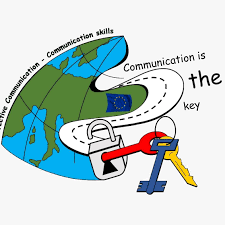 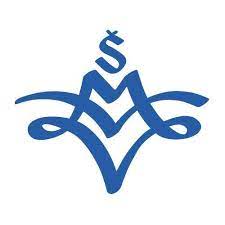 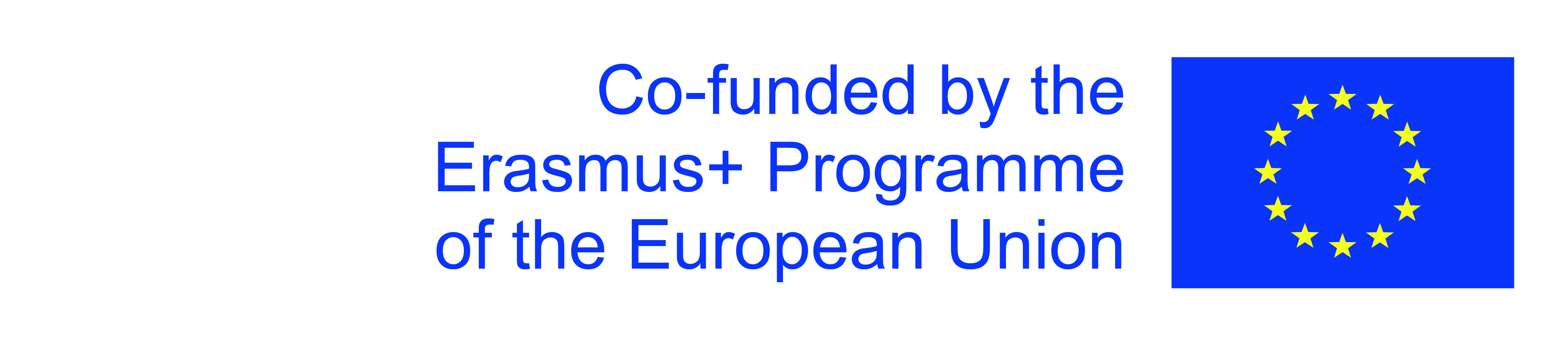 The European Erasmus+ Project2018-1-CZ01-KA229-048217EFFECTIVE COMMUNICATION –   COMMUNICATION SKILLSERASMUS CORNERSPortugal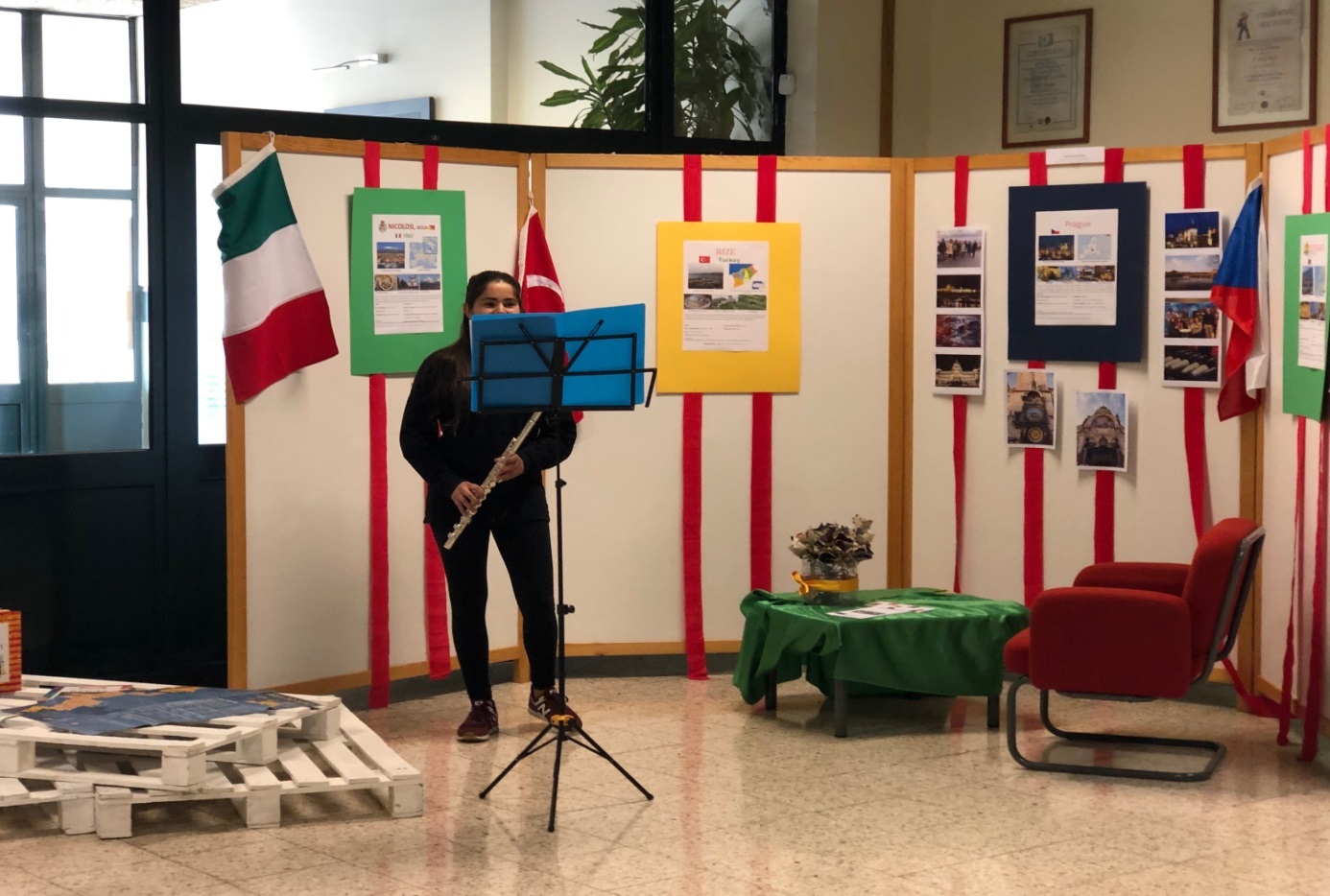 Turkey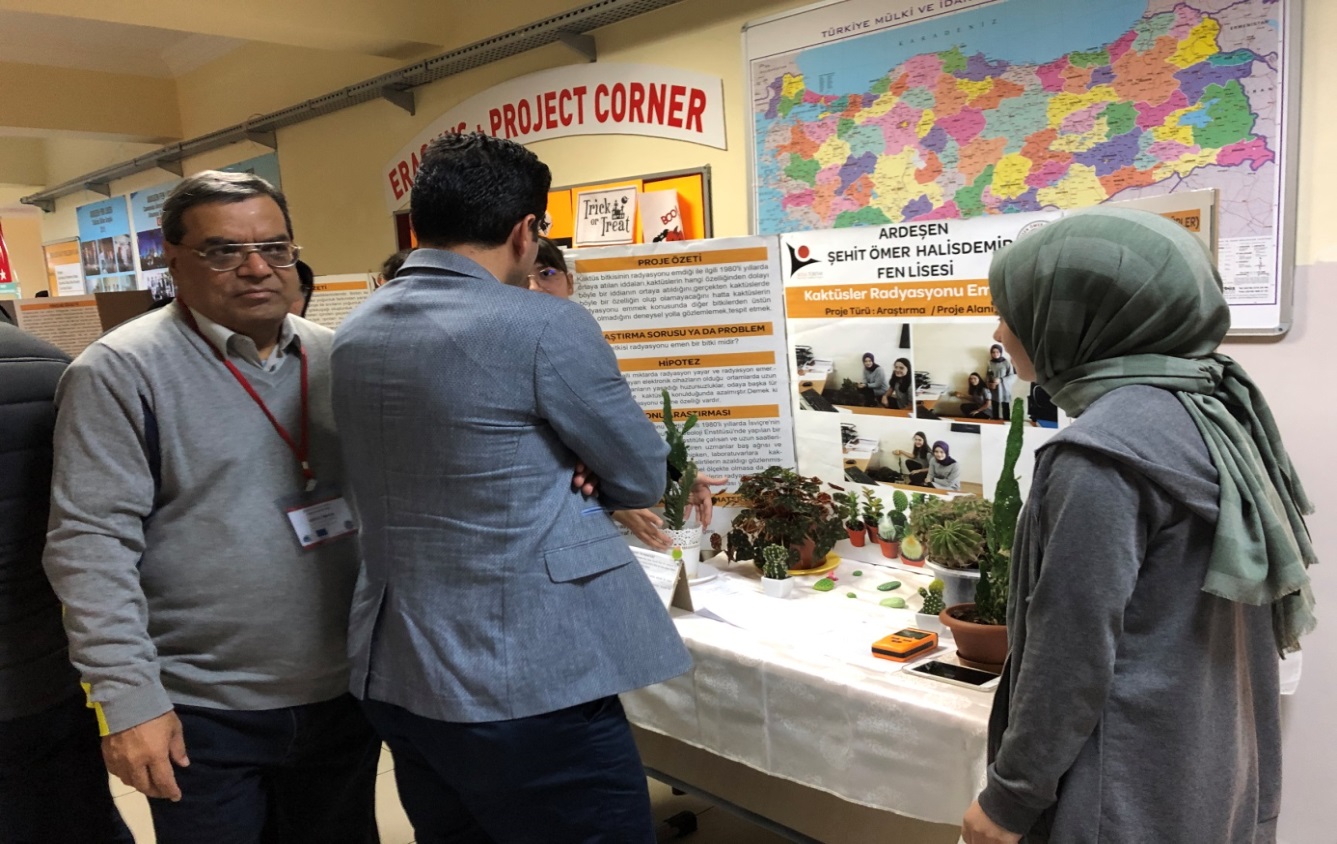 Czech Republic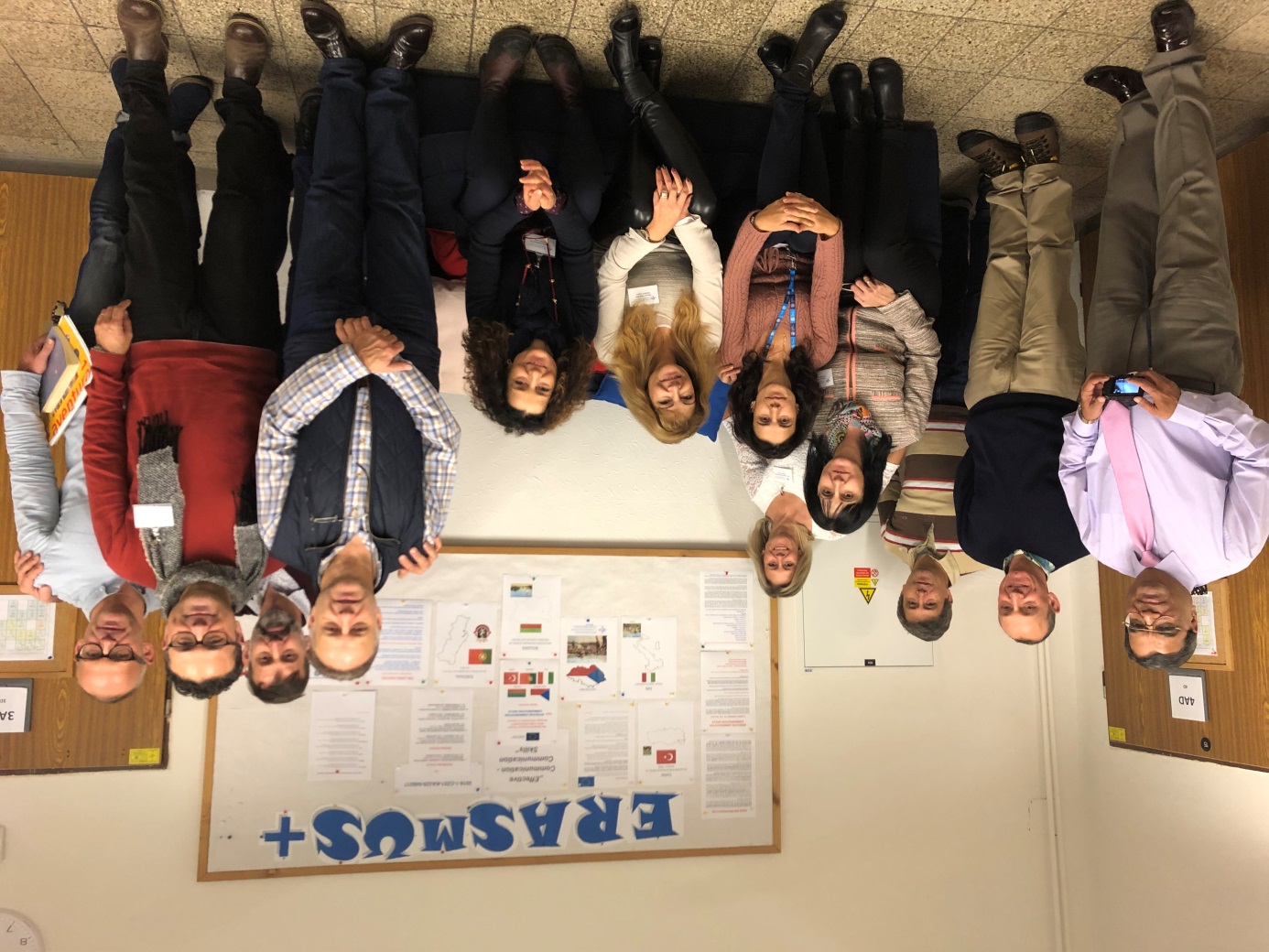 Bulgaria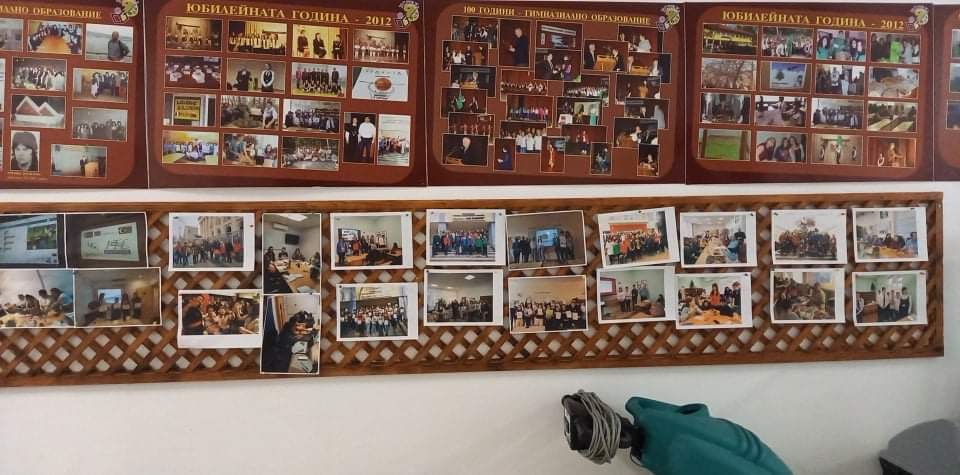 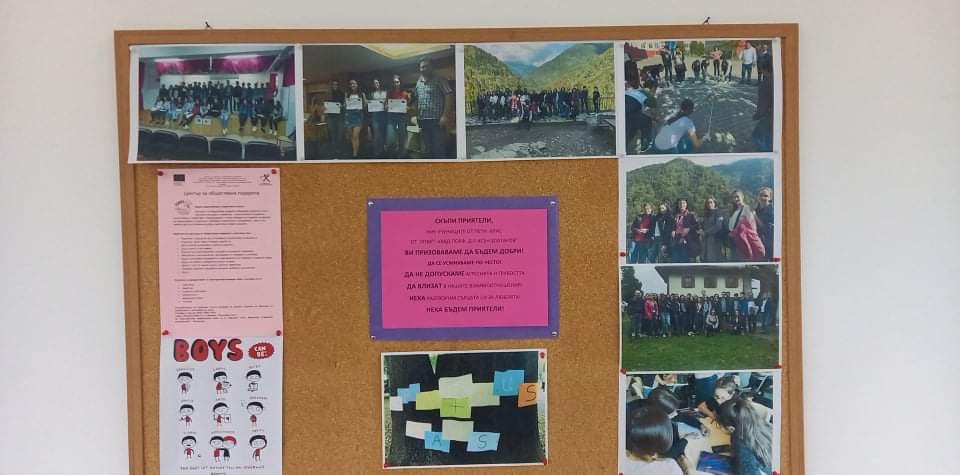 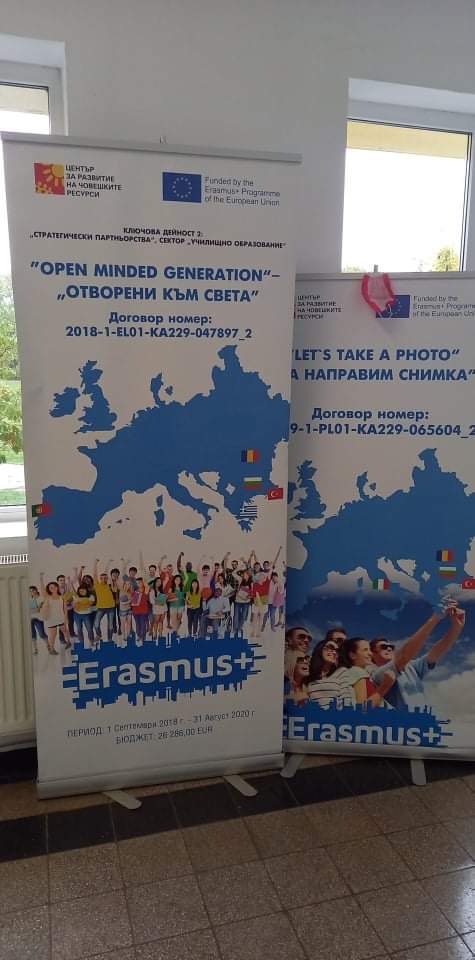 